Эффективные методы и приемы   совместной партнерской    деятельности:1. Метод прямого обучения.2. Наглядные зрительные приёмы.3. Приёмы раздачи игрушек.4. Тактильно-мышечный.5. Наглядно-слуховой приём.6. Метод пассивных движений.7. Полоса препятствий.8. Игровой метод.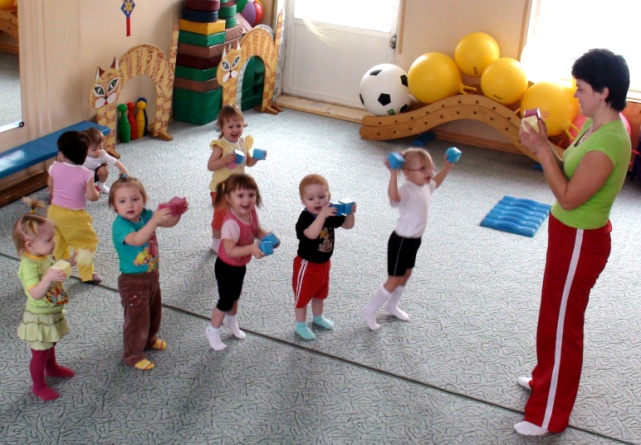 Аркин Е.А. «…игра, как никакая     другая деятельность, способна   организовать все силы ребёнка, наполнить его существо самыми    яркими эмоциями…». Перспектива:- методические рекомендации по работе с детьми, имеющими нарушения зрения; - цикл занятий по познавательному развитию старших дошкольников,     который включает формирование начальных представлений о некоторых видах спорта, спортивных событиях,  ценностях здорового образа жизни и  представление о социокультурных ценностях нашего народа;- сборник конспектов спортивных развлечений и праздников с участием воспитанников и их родителей. 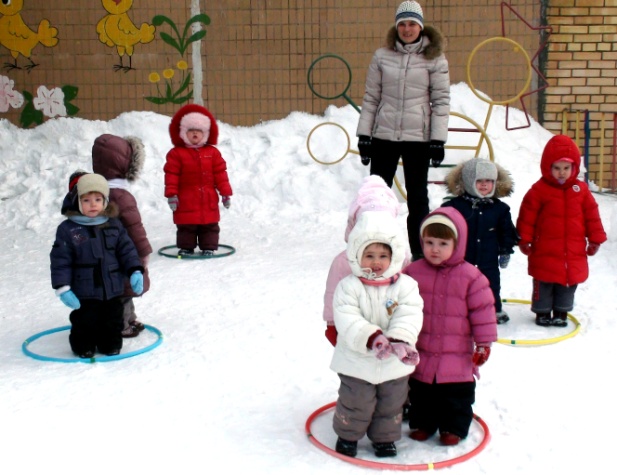 Городской конкурс«Золотой фонд»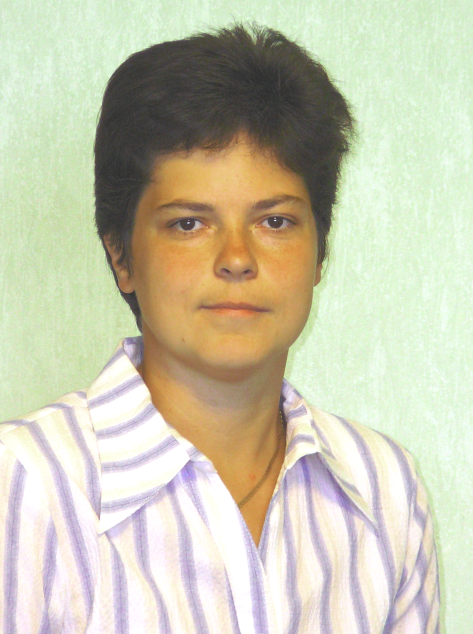 БлагородоваЕвгенияВладимировнаИнструктор по физической культуреМДОУ «Детский сад № 69»,первая квалификационная категорияЯрославль2015 год«Фундамент, на котором строится мир ребенка, должен быть кем-то заложен. И к закладке такого фундамента причастен каждый из нас».                          В.В.Субботский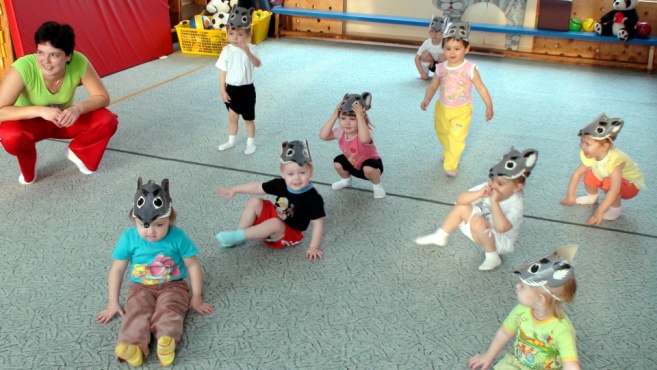 «Движение – средство познания окружающего мира. Без движения немыслимо усвоение таких понятий, как пространство, время, форма».                               Ж.Ж.РуссоН.Н.Амосов назвал движения первичным стимулом для ума ребенка.Немного о себе.Мастер спорта по лёгкой атлетике.Неоднократная чемпионка России по метанию копья, входила в состав сборной команды России.1995 г. - победитель Спартакиады народов СНГ.1996 г. - призёр международных соревнований во Франции, Германии, Италии, США.1996 г. - участник чемпиона мира среди юниоров в Австралии.2012 г. - участник городского конкурса«Семейные ценности»в номинации «Лучший фильм о семье», второе место.2014 г. - награждена почетной грамотой Департамента образования Ярославской области.2013 г., 2015г. -  победитель городских командных лыжных соревнований среди педагогических работников дошкольных учреждений города Ярославля. 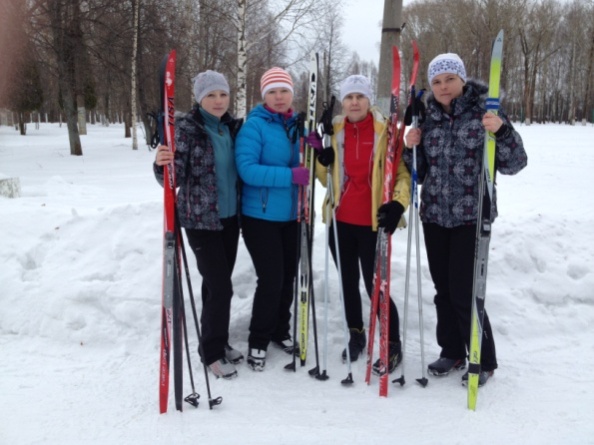 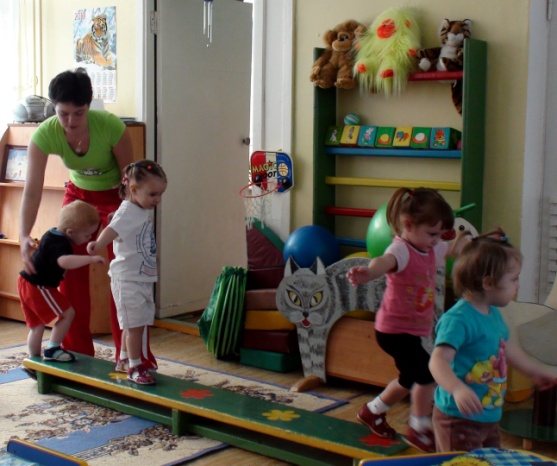 Дети – это моя жизнь, источник  вдохновения.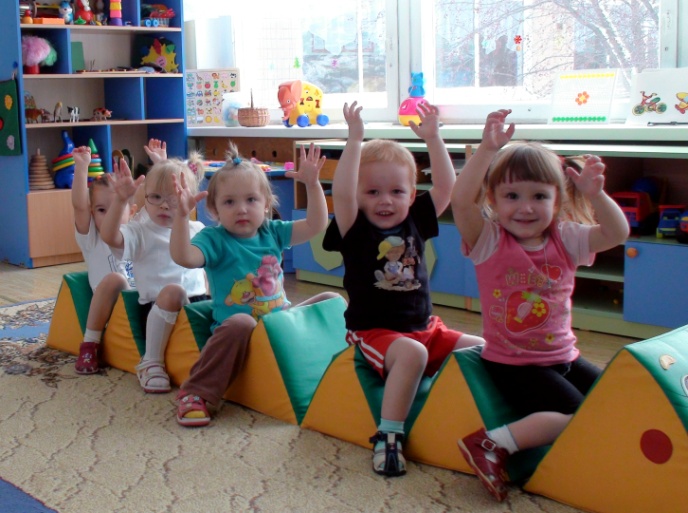 